Załącznik 11.Terminarz czynności rekrutacyjnych i internetowej rejestracji kandydatów na pierwszy rok studiów stacjonarnych i niestacjonarnych pierwszego i drugiego stopnia oraz jednolitych studiów magisterskich na kierunku weterynaria, na semestr zimowy roku akademickiego 2018/2019 (z wyłączeniem kierunku technologia i organizacja gastronomii, który znajduje się w ust. 2).I NABÓR NA STUDIA STACJONARNE PIERWSZEGO STOPNIA ORAZ JEDNOLITE STUDIA MAGISTERSKIE* dokładna godzina oraz miejsce egzaminu z rysunku zostaną ogłoszone na stronie www.rekrutacja.upwr.edu.pl; 
** przyjmowanie dokumentów na tryb stacjonarny i niestacjonarny na kierunek weterynaria odbywa się oddzielnie w wydziałowej komisji rekrutacyjnejII NABÓR NA STUDIA STACJONARNE PIERWSZEGO STOPNIA W OPARCIU O ZASADY OBOWIAZUJĄCE W PIERWSZYM TERMINIE** nabór będzie ogłoszony na kierunki, dla których nie wypełniono limitu przyjęć. Rekrutacja będzie prowadzona zgodnie z zasadami obowiązującymi w pierwszym naborze. O trybie naboru decyduje dziekan. Lista kierunków zostanie ogłoszona na stronie www.rekrutacja.upwr.edu.pl	II NABÓR NA STUDIA STACJONARNE PIERWSZEGO STOPNIA W OPARCIU O ZAPISY**nabór w oparciu o zapisy będzie ogłoszony na kierunki, dla których nie wypełniono limitu przyjęć. O przyjęciu decyduje kolejność zgłoszeń i złożenia dokumentów. Rekrutacja będzie prowadzona zgodnie ze wskazanym terminarzem lub do wyczerpania limitu miejsc. O trybie naboru decyduje dziekan. Lista kierunków zostanie ogłoszona na stronie www.rekrutacja.upwr.edu.pl.** dokładna godzina oraz miejsce egzaminu z rysunku zostaną ogłoszone na stronie www.rekrutacja.upwr.edu.pl; III NABÓR NA STUDIA STACJONARNE PIERWSZEGO STOPNIA W OPARCIU O ZASADY OBOWIAZUJĄCE W PIERWSZYM TERMINIE**nabór będzie ogłoszony na kierunki, dla których nie wypełniono limitu przyjęć. Rekrutacja będzie prowadzona zgodnie z zasadami obowiązującymi w pierwszym naborze. O trybie naboru decyduje dziekan. Lista kierunków zostanie ogłoszona na stronie www.rekrutacja.upwr.edu.plIII NABÓR NA STUDIA STACJONARNE PIERWSZEGO STOPNIA W OPARCIU O ZAPISY** nabór w oparciu o zapisy będzie ogłoszony na kierunki, dla których nie wypełniono limitu przyjęć. O przyjęciu decyduje kolejność zgłoszeń i złożenia dokumentów. Rekrutacja będzie prowadzona zgodnie ze wskazanym terminarzem lub do wyczerpania limitu miejsc. O trybie naboru decyduje dziekan. Lista kierunków zostanie ogłoszona na stronie www.rekrutacja.upwr.edu.pl.** dokładna godzina oraz miejsce egzaminu z rysunku zostaną ogłoszone na stronie www.rekrutacja.upwr.edu.pl; 
NABÓR NA STUDIA STACJONARNE DRUGIEGO STOPNIANABÓR NA STUDIA NIESTACJONARNE PIERWSZEGO i DRUGIEGO STOPNIA* przyjmowanie dokumentów na studia niestacjonarne pierwszego i drugiego stopnia w dni robocze w godz. 10:00-15:00 oraz w sobotę 29 września 2018 w godzinach 10:00-15:00NABÓR KANDYDATÓW NIEBĘDĄCYCH OBYWATELAMI POLSKIMI NA STUDIA STACJONARNE PIERWSZEGO STOPNIA, JEDNOLITE STUDIA MAGISTERSKIE, STUDIA DRUGIEGO STOPNIA ORAZ STUDIA NIESTACJONARNERejestracja będzie prowadzona w trybie ciągłym we wskazanym terminie. *W przypadku kandydatów ubiegających się o przyjęcie na studia prowadzone w języku polskim, należy uwzględnić terminy naboru obowiązujące kandydatów polskich. W przypadku kandydatów na studia prowadzone w języku angielskim rekrutacja będzie prowadzona do wyczerpania liczby miejsc.2.Terminarz czynności rekrutacyjnych i internetowej rejestracji kandydatów na pierwszy rok studiów stacjonarnych dla kierunku technologia i organizacja gastronomii na semestr zimowy roku akademickiego 2018/2019.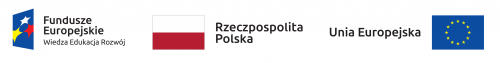 Projekt współfinansowany ze środków Unii Europejskiej w ramach Europejskiego Funduszu Społecznego.HoReCaDUO - Uruchomienie i realizacja na UPWr nowego kierunku inżynierskich studiów dualnych o profilu praktycznym"Technologia i organizacja gastronomii" nr POWR.03.01.00-00-DU74/18 realizowany w ramachProgramu Operacyjnego Wiedza Edukacja Rozwój, Oś Priorytetowa III Szkolnictwo wyższe dla gospodarki i rozwoju.I NABÓR NA STUDIA NA KIERUNEK TECHNOLOGIA I ORGANIZACJA GASTRONOMII * dokładna godzina oraz miejsce egzaminu zostaną ogłoszone na stronie www.rekrutacja.upwr.edu.pl; II NABÓR NA STUDIA NA KIERUNEK TECHNOLOGIA I ORGANIZACJA GASTRONOMII W OPARCIU O ZASADY OBOWIAZUJĄCE W PIERWSZYM TERMINIE** nabór będzie ogłoszony, jeśli niewypełniony zostanie limit przyjęć na kierunek technologia i organizacja gastronomii. Rekrutacja będzie prowadzona zgodnie z zasadami obowiązującymi w pierwszym naborze. O trybie naboru decyduje dziekan. Informacja o naborze zostanie ogłoszona na stronie www.rekrutacja.upwr.edu.pl** dokładna godzina oraz miejsce egzaminu zostaną ogłoszone na stronie www.rekrutacja.upwr.edu.pl;III NABÓR NA KIERUNEK TECHNOLOGIA I ORGANIZACJA GASTRONOMII W OPARCIU O ZASADY OBOWIAZUJĄCE W PIERWSZYM TERMINIE*** nabór będzie ogłoszony, jeśli niewypełniony zostanie limit przyjęć na kierunek technologia i organizacja gastronomii. Rekrutacja będzie prowadzona zgodnie z zasadami obowiązującymi w pierwszym naborze. O trybie naboru decyduje dziekan. Lista kierunków zostanie ogłoszona na stronie www.rekrutacja.upwr.edu.pl** dokładna godzina oraz miejsce egzaminu zostaną ogłoszone na stronie www.rekrutacja.upwr.edu.pl;TERMINETAPY POSTĘPOWANIA REKRUTACYJNEGO1 maja 2018 godz. 12:00 (wtorek)Otwarcie systemu IRK4 lipca 2018 godz. 12:00 (środa)Zamknięcie rejestracji dla architektury krajobrazu5 lipca 2018 godz. 9:00 (czwartek)Egzamin z rysunku*6 lipca 2018 po godz. 12:00 (piątek) Ogłoszenie wyników z egzaminu z rysunku 6 lipca 2018 godz. 23:59 (piątek)Zamknięcie systemu IRK7 lipca 2018 po godz. 18:00 (sobota)Ogłoszenie listy rankingowej9-10 lipca 2018 godz. 09:00-16:00 (poniedziałek-wtorek)Przyjmowanie dokumentów**10 lipca 2018 po godz. 18:00 (wtorek)Pierwsze obniżenie progu punktowego11-12 lipca 2018 godz. 10:00-16:00 (środa - czwartek)Przyjmowanie dokumentów12 lipca 2018 po godz. 18:00 (czwartek)Drugie obniżenie progu punktowego13 i 14 lipca 2018 godz. 09:00-16:00 (piątek-sobota)Przyjmowanie dokumentów14 lipca 2018 po godz. 18:00 (sobota)Ogłoszenie listy osób przyjętych TERMINETAPY POSTĘPOWANIA REKRUTACYJNEGO9 lipca 2018 godz. 12:00 (poniedziałek)Otwarcie systemu IRK *25 lipca 2018 godz. 12:00 (środa)Zamknięcie systemu IRK25 lipca 2018 po godz. 18.00 (środa)Ogłoszenie listy rankingowej26-27 lipca 2018 godz. 10.00-15.00 (czwartek-piątek)Przyjmowanie dokumentów27 lipca 2018 po godz. 18:00 (piątek)Ogłoszenie listy osób przyjętychTERMINETAPY POSTĘPOWANIA REKRUTACYJNEGO9 lipca 2018 godz. 12:00 (poniedziałek)Otwarcie systemu IRK *13-27 lipca 2018 godz. 10:00-15:00 (w dni robocze oraz w sobotę 14 lipca 2018 r.)Przyjmowanie dokumentów, dla których nabór zostanie ogłoszony w oparciu o zapisy*23 lipca 2018 godz. 12:00 (poniedziałek)Zamknięcie rejestracji dla architektury krajobrazu 24 lipca 2018 (wtorek)Egzamin z rysunku**25 lipca 2018 po godz. 15:00 (środa)Wyniki z egzaminu z rysunku26 lipca 2018 godz. 12:00 (czwartek)Zamknięcie systemu IRK27 lipca 2018 po godz. 18:00 (piątek)Ogłoszenie listy osób przyjętychTERMINETAPY POSTĘPOWANIA REKRUTACYJNEGO1 sierpnia 2018 godz. 12:00 (środa)Otwarcie systemu IRK *19 września 2018 godz. 12:00 (środa)Zamknięcie systemu IRK19 września 2018 po godz. 18.00 (środa)Ogłoszenie listy rankingowej20-21 września 2018 godz. 10.00-15.00 (czwartek-piątek)Przyjmowanie dokumentów21 września 2018 po godz. 18:00 (piątek)Ogłoszenie listy osób przyjętychTERMINETAPY POSTĘPOWANIA REKRUTACYJNEGO1 sierpnia 2018 o godz. 12:00 (środa)Otwarcie systemu IRK10-25 września 2018 godz. 09:00-16:00 (poniedziałek-wtorek)Przyjmowanie dokumentów*17 września 2018 godz. 12:00 (poniedziałek)Zamknięcie rejestracji dla architektury krajobrazu18 września 2018  (wtorek)Egzamin z rysunku**19 września 2018 po godz. 15:00 (środa)Wyniki z egzaminu z rysunku25 września 2018 godz. 12:00 (wtorek)Zamknięcie systemu IRK25 września 2018 po godz. 18:00 (wtorek)Ogłoszenie listy osób przyjętychTERMINETAPY POSTĘPOWANIA REKRUTACYJNEGO1 maja 2018 godz. 12:00 (wtorek)Otwarcie systemu IRK10-21 września 2018 godz. 10:00-15:00 (poniedziałek  -piątek)Przyjmowanie dokumentów21 września 2018 godz. 12:00 (piątek)Zamknięcie systemu IRK21 września 2018 po godz. 18:00 (piątek)Ogłoszenie listy osób przyjętychTERMINETAPY POSTĘPOWANIA REKRUTACYJNEGO1 sierpnia 2018 godz. 12:00 (środa)Otwarcie systemu IRK10-29 września 2018 godz. 10:00-15:00 (poniedziałek-piątek)Przyjmowanie dokumentów*28 września 2018 godz. 12:00 (piątek)Zamknięcie systemu IRK29 września 2018 po godz. 18:00 (sobota)Ogłoszenie listy osób przyjętychTERMINETAPY POSTĘPOWANIA REKRUTACYJNEGO1 maja 2018 godz. 12:00 (wtorek)Otwarcie systemu DreamApply 14 września 2018 godz. 12:00 (piątek)Zamknięcie systemu DreamApply*TERMINETAPY POSTĘPOWANIA REKRUTACYJNEGO1 czerwca 2018 godz. 12:00 (piątek)Otwarcie systemu IRK4 lipca 2018 godz. 12:00 (środa)Zamknięcie rejestracji dla technologii i organizacji gastronomii5-6 lipca 2018 godz. 9:00 (czwartek - piatek)Egzamin na kierunek technologia i organizacja gastronomii*7 lipca 2018 po godz. 18:00 (sobota) Ogłoszenie wyników z egzaminu oraz ogłoszenie listy rankingowej na kierunek technologia i organizacja gastronomii 9-10 lipca 2018 godz. 09:00-16:00 (poniedziałek-wtorek)Przyjmowanie dokumentów**11 lipca 2018 po godz. 18:00 (środa)Ogłoszenie listy osób przyjętychTERMINETAPY POSTĘPOWANIA REKRUTACYJNEGO12 lipca 2018 godz. 12:00 (czwartek)Otwarcie systemu IRK dla kierunku *18 lipca 2018 godz. 23:59 (wtorek)Zamknięcie rejestracji dla technologii i organizacji gastronomii20 lipca 2018 (piatek), godz. 9:00Egzamin na kierunek technologia i organizacja gastronomii**21 lipca 2018 po godz. 18:00 (sobota)Ogłoszenie wyników z egzaminu oraz ogłoszenie listy rankingowej na kierunek technologia i organizacja gastronomii23-24 lipca 2018 godz. 10.00-15.00 (poniedziałek-wtorek)Przyjmowanie dokumentów25 lipca 2018 po godz. 18:00 (środa)Ogłoszenie listy osób przyjętychTERMINETAPY POSTĘPOWANIA REKRUTACYJNEGO1 sierpnia 2018 godz. 12:00 (poniedziałek)Otwarcie systemu IRK *17 września 2018 godz. 12:00 (poniedziałek)Zamknięcie rejestracji dla technologii i organizacji gastronomii18 września 2018  (wtorek)Egzamin na kierunek technologia i organizacja gastronomii**19 września 2018 po godz. 15:00 (środa)Ogłoszenie wyników z egzaminu oraz ogłoszenie listy rankingowej na kierunek technologia i organizacja gastronomii.20-21 września 2018 godz. 10.00-15.00 (czwartek-piątek)Przyjmowanie dokumentów21 września 2018 po godz. 18:00 (piątek)Ogłoszenie listy osób przyjętych